ΥΠΟΔΕΙΓΜΑ ΣΧΕΔΙΟΥ ΔΡΑΣΗΣ ΤΗΣ ΣΧΟΛΙΚΗΣ ΜΟΝΑΔΑΣΕΡΓΑΣΤΗΡΙΑ ΔΕΞΙΟΤΗΤΩΝΣΧΕΔΙΟ ΔΡΑΣΗΣ της Σχολικής Μονάδας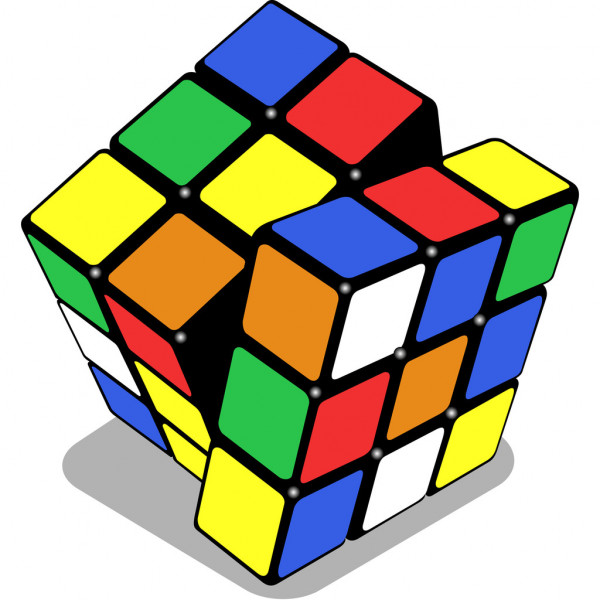 ΕΡΓΑΣΤΗΡΙΑ ΔΕΞΙΟΤΗΤΩΝ 21+:  http://iep.edu.gr/el/psifiako-apothetirio/skill-labsΕΡΓΑΣΤΗΡΙΑ ΔΕΞΙΟΤΗΤΩΝΣΧΕΔΙΟ ΔΡΑΣΗΣ ΣΧΟΛΙΚΗΣ ΜΟΝΑΔΑΣ- ΔΗΜΟΤΙΚΟ ΣΧΟΛΕΙΟ ΝΕΟΧΩΡΙΟΥ ΧΑΛΚΙΔΙΚΗΣΣΧΟΛΙΚΟ ΕΤΟΣ: 2021-2022Σχολική μονάδαΔΗΜΟΤΙΚΟ ΣΧΟΛΕΙΟ ΝΕΟΧΩΡΙΟΥ ΧΑΛΚΙΔΙΚΗΣΑριθμός τμημάτων 2 (Α΄- Β΄ τάξεις & Γ΄- Στ΄ τάξεις)Αριθμός μαθητών/μαθητριών σχολικής μονάδας16Αριθμός εκπαιδευτικών σχολικής μονάδας2Αριθμός εκπαιδευτικών που συμμετέχουν στα Εργαστήρια δεξιοτήτων2Ζω καλύτερα – Ευ ΖηνΦροντίζω το ΠεριβάλλονΕνδιαφέρομαι και Ενεργώ  -  Κοινωνική Συναίσθηση και ΕυθύνηΔημιουργώ και Καινοτομώ  –  Δημιουργική Σκέψη και Πρωτοβουλία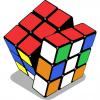 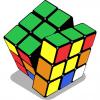 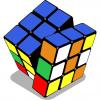 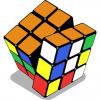 1. ΥΓΕΙΑ: Διατροφή - Αυτομέριμνα, Οδική Ασφάλεια1. Οικολογία - Παγκόσμια και τοπική Φυσική κληρονομιά1. Ανθρώπινα δικαιώματα1. STEM/ Εκπαιδευτική Ρομποτική2. Ψυχική και Συναισθηματική Υγεία - Πρόληψη2. Κλιματική αλλαγή - Φυσικές Καταστροφές, Πολιτική προστασία2. Εθελοντισμός διαμεσολάβηση2. Επιχειρηματικότητα- Αγωγή Σταδιοδρομίας- Γνωριμία με επαγγέλματα3. Γνωρίζω το σώμα μου - Σεξουαλική Διαπαιδαγώγηση3. Παγκόσμια και τοπική Πολιτιστική κληρονομιά3. Συμπερίληψη: Αλληλοσεβασμός, διαφορετικότηταΒασικός προσανατολισμός του ετήσιου Σχεδίου Δράσης (Πλεονεκτήματα-μειονεκτήματα)Το όραμά μαςΌραμά μας είναι η δημιουργία ενός σχολείου, όπου δάσκαλοι και μαθητές θα εργάζονται με προσήλωση, ελευθερία και δημιουργικότητα, μέσα σε ένα κλίμα αλληλεπίδρασης και δημοκρατικότητας.Οι μαθητές θα αξιοποιούν στον ύψιστο βαθμό τις ατομικές τους ικανότητες, ώστε να μάθουν πώς να μαθαίνουν, πώς να εφαρμόζουν αυτά που έμαθαν, πώς να συνεργάζονται και να συνυπάρχουν με τους άλλους ως ολοκληρωμένες προσωπικότητες.Οραματιζόμαστε ένα σχολείο που θα καλλιεργεί την ασφάλεια, την αποδοχή και την αναγνώριση και το κάθε παιδί θα γεύεται την επιτυχία και τη χαρά της μάθησης.Όραμά μας η δημιουργία και εδραίωση ενός σύγχρονου, δημοκρατικού, χαρούμενου, ανθρώπινου και αειφόρου σχολείου.  Ενός σχολείου το οποίο μέσα από σύγχρονες μεθόδους διδασκαλίας, καλό προγραμματισμό και αρμονική συνεργασία μεταξύ γονιών - σχολείου θα στοχεύει στην ολόπλευρη ανάπτυξη του κάθε παιδιού, δίνοντας έμφαση όχι μόνο στην απόκτηση της γνώσης, αλλά και στη συναισθηματική και ψυχοκινητική του ολοκλήρωση, παρέχοντάς του τα εφόδια να χαίρεται το παρόν και να προετοιμαστεί κατάλληλα για το μέλλονΗ προσωπική μας προσέγγιση δημιουργεί το κλίμα και την εφαρμογή του οράματός μας.    Ως εκπαιδευτικοί, έχουμε στα χέρια μας τη δύναμη:να κάνουμε τη ζωή ενός παιδιού χαρούμενημπορούμε να εμπνεύσουμενα επουλώσουμε πληγέςνα αναπτύξουμε τάσεις και δεξιότητεςνα καλλιεργήσουμε την προσωπικότητά του να δώσουμε τα φτερά να πετάξει σ’ ένα καλύτερο αύριοΣτόχοι της σχολικής μονάδας σε σχέση με τις τοπικές και ενδοσχολικές ανάγκεςΩς κεντρικός στόχος του Σχεδίου Δράσης ορίζεται η εξοικείωση των μαθητών/τριών με τις βασικές δεξιότητες του 21ου αιώνα (μάθησης, αλφαβητισμού και ζωής)Ο ΠΡΟΓΡΑΜΜΑΤΙΣΜΟΣ ΤΩΝ ΕΡΓΑΣΤΗΡΙΩΝ  ΑΝΑ ΘΕΜΑΤΙΚΗ ΕΝΟΤΗΤΑΟ ΠΡΟΓΡΑΜΜΑΤΙΣΜΟΣ ΤΩΝ ΕΡΓΑΣΤΗΡΙΩΝ  ΑΝΑ ΘΕΜΑΤΙΚΗ ΕΝΟΤΗΤΑΠεριγράφουμε αδρά τις αποφάσεις του συλλόγου διδασκόντωνως προς τη  Θεματική ΕνότηταΖω καλύτερα- Ευ ζηνΤΑΞΕΙΣ Α΄-Β΄ «Το καθαρό οδοντοχωριό»ΤΑΞΕΙΣ Γ΄& ΣΤ΄«O κανόνας των εσωρούχων» ως προς τη Θεματική Ενότητα Φροντίζω το ΠεριβάλλονΤΑΞΕΙΣ Α΄-Β΄ «Ανακύκλωση με μας. Το περιβάλλον ν’ αγαπάς»ΤΑΞΕΙΣ Γ΄& ΣΤ΄«Αρχαία Ελλάδα»ως προς τη Θεματική ΕνότηταΕνδιαφέρομαι και Ενεργώ- Κοινωνική Συναίσθηση και ΕυθύνηΤΑΞΕΙΣ Α΄-Β΄ «Είμαι διαφορετική από εσένα… όμως μπορώ κι εγώ»ΤΑΞΕΙΣ Γ΄& ΣΤ΄«Νικάμε τη βία και τον σχολικό εκφοβισμό» ως προς τη Θεματική Ενότητα Δημιουργώ και Καινοτομώ- Δημιουργική Σκέψη και ΠρωτοβουλίαΤΑΞΕΙΣ Α΄-Β΄ «STEAM- Κύκλο κάνει το νερό»ΤΑΞΕΙΣ Γ΄& ΣΤ΄«Ελληνικό γάλα, από τη φάρμα στο ποτήρι». Αναμενόμενο όφελος ως προς το σχολικό κλίμαΣυνδυασμός του γνωστικού πεδίου των ΠρογραμμάτωνΣπουδών με την ανάπτυξη βασικών ικανοτήτων τωνμαθητριών και των μαθητών με σκοπό τη διάπλασή τουςσε ελεύθερους και υπεύθυνους πολίτες. Ενίσχυση της μάθησης μέσωομαδοσυνεργατικής, δημιουργικής και κριτικά αναστοχαζόμενης διδακτικής μεθοδολογίας, ενίσχυση των δεξιοτήτων ζωής, διαμεσολάβησης και υπευθυνότητας, ενίσχυση των δεξιοτήτων ψηφιακής μάθησης, τεχνολογίας και προγραμματιστικής σκέψης.Ειδικότερα οφέληΣτα ειδικότερα οφέλη της εφαρμογής και υλοποίησης των Εργαστηρίων Δεξιοτήτων συγκαταλέγεται το μεγάλο εύρος δεξιοτήτων (νου, μάθησης, ζωής, κοινωνικών, συναισθηματικών, τεχνολογίας) που καλλιεργούνται και διατρέχουν όλους τους θεματικούς κύκλους, με αποτέλεσμα σταδιακά η μάθηση να εκπορεύεται αλλά και να βασίζεται αποκλειστικά στα ενδιαφέροντα και τις ανάγκες των ίδιων των μαθητών.Αναμενόμενο αντίκτυπο για την ανάπτυξη της σχολικής κοινότηταςΓια τη σχολική κοινότητα το όφελος θα είναι πολλαπλάσιο, καθώς θα εμπλουτιστεί το ψηφιακό αποθετήριο από τις δράσεις που θα κοινοποιηθούν στην εκπαιδευτική κοινότητα. Η συνεργασία, η δημιουργικότητα, η κριτική σκέψη και η επικοινωνία, που αποτελούν βασικούς πυλώνες του προγράμματος, θα αποτελέσουν σημαντικούς άξονες αναφοράς μεταξύ των μελών της σχολικής κοινότητας οδηγώντας σε ενδιαφέροντα εκπαιδευτικά αποτελέσματα-προϊόντα συλλογικής προσπάθειας.Αντίκτυπο στην τοπική κοινότηταΑπό τη διάχυση των αποτελεσμάτων των επιμέρους δράσεων ανά θεματικό κύκλο, θα υπάρξει συνολική ευαισθητοποίηση της τοπικής κοινότητας για ζητήματα που αφορούν το σύνολο της κοινωνίας, ελπίζοντας ότι η ενημέρωση θα λειτουργήσει ενισχυτικά στην ανάληψη ατομικής ευθύνης αλλά και πρωτοβουλιών για τη βελτίωση των θεμάτων που η Σχολική Μονάδα θα επεξεργαστεί στη διάρκεια της σχολικής χρονιάς.Προσαρμογές για τη συμμετοχή και την ένταξη όλων των μαθητώνΟι προσαρμογές που θα βοηθήσουν στη συμμετοχή και ένταξη όλων των μαθητών στη μαθησιακή διαδικασία κατά τη διάρκεια της υλοποίησης των Εργαστηρίων Δεξιοτήτων, αφορούν κυρίως τη διδακτική προσέγγιση. Θα αξιοποιηθεί ένα πλήθος στρατηγικών διδασκαλίας, που αξιοποιώντας εποπτικό και ψηφιακό υλικό, βιωματικές δράσεις, τέχνες και θεατρικό παιχνίδι, θα επιδιώξει να συμπεριλάβει όλους τους μαθητές, συνεκτιμώντας τον ρυθμό και το προφίλ μάθησης του καθενός.Φορείς και άλλες συνεργασίες που θα εμπλουτίσουν το σχέδιο δράσηςΓια τον εμπλουτισμό του Σχεδίου Δράσης, μπορούν να αναπτυχθούν συνεργασίες με το Κ.Π.Ε. Αρναίας, Οδοντίατρο του Κ.Υ. Παλαιοχωρίου, Παρατηρητήριο Βίας, Ψυχολόγο του Δήμου. Εκπαιδευτικό υλικό και εργαλεία  που χρησιμοποιήθηκαν εκτός της Πλατφόρμας των Εργαστήρια Δεξιοτήτων του ΙΕΠ. Ενδεικτικά: https://www.fotograma.gr/el/ekpaideytika-programmata/nikame-tin-via.html https://www.ellinikogala.gr/schools/ https://enastapente.gr/pdf/kanonas_eswrouxwn.pdf https://www.youtube.com/watch?v=tCj-EGBhpEU 